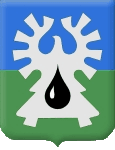 МУНИЦИПАЛЬНОЕ ОБРАЗОВАНИЕ ГОРОД УРАЙ             Ханты-Мансийский автономный округ - ЮграАДМИНИСТРАЦИЯ ГОРОДА УРАЙПОСТАНОВЛЕНИЕот 29.05.2020                                                                                                                    №1241Об утверждении плана мероприятий («дорожной карты») по улучшению инвестиционного климата в муниципальном образовании  городской округ город Урай В целях обеспечения благоприятного инвестиционного климата в муниципальном образовании городской округ город Урай: 1. Утвердить план мероприятий («дорожную карту») по улучшению инвестиционного климата в муниципальном образовании  городской округ город Урай (далее – дорожная карта), согласно приложению.2. Ответственным исполнителям дорожной карты ежеквартально не позднее            20 числа месяца, следующего за отчётным кварталом, предоставлять в управление экономического развития администрации города Урай информацию о ходе реализации дорожной карты.3. Управлению экономического развития администрации города Урай: 3.1. Ежеквартально осуществлять мониторинг реализации мероприятий дорожной карты. 3.2. Ежегодно предоставлять информацию о ходе реализации дорожной карты на рассмотрение координационного совета по развитию субъектов малого и среднего предпринимательства и инвестиционной деятельности при администрации города Урай.                                                                                                                                                       4. Признать утратившим силу постановление администрации города Урай                    от 09 сентября 2019 года №2208 «Об утверждении плана мероприятий (дорожной карты), по улучшению инвестиционного климата в муниципальном образовании  городской округ город Урай».5. Опубликовать постановление в газете «Знамя» и разместить на официальном сайте органов местного самоуправления города Урай в информационно-телекоммуникационной сети «Интернет».6. Контроль за выполнением постановления возложить на заместителя главы города Урай  С.П.Новосёлову.Глава города Урай                                            				         Т.Р. ЗакирзяновПриложение к постановлениюадминистрации города Урайот 29.05.2020 №1241План мероприятий («дорожная карта») по улучшению инвестиционного климата в  муниципальном образовании  городской округ город Урай (далее – дорожная карта)Таблица 1 Реализация дорожной карты приведёт к достижению следующих контрольных показателей:Таблица 2Инвестиционная деятельность, привлечение инвестицийИнвестиционная деятельность, привлечение инвестицийИнвестиционная деятельность, привлечение инвестицийИнвестиционная деятельность, привлечение инвестицийИнвестиционная деятельность, привлечение инвестиций№ п/пМероприятия, направленные на улучшение значения показателейОжидаемые результатыСрок исполнения мероприятияОтветственные исполнители 1.1Формирование и актуализация перечня инвестиционных предложений/земельных участков, размещаемого на специализированном интернет-ресурсе (инвестиционная карта Ханты-Мансийского автономного округа – Югры, map.investugra.ru), на официальном сайте органов местного самоуправления города Урай в разделе «Инвестиционная деятельность» «Инвестиционные предложения»  с учётом качественного фактора – полнота предоставляемой информацииПолная и подробная информация по инвестиционным предложениям/земельным участкам муниципального образования, размещенных на инвестиционной карте Ханты-Мансийского автономного округа – Югры (map.investugra.ru) и на официальном сайте органов местного самоуправления города Урай Ежеквартально Директор МКУ «Управление градостроительства, землепользования и природопользования города Урай» (в случае отсутствия – лицо, исполняющее его обязанности в установленном порядке)1.2Формирование и актуализация перечня инвестиционных проектов, реализуемых и планируемых к реализации на территории муниципального образования городской округ город Урай, для размещения на официальном сайте органов местного самоуправления города УрайПовышение уровня информированности всех заинтересованных сторон инвестиционного процесса, доступность информации для инвесторов, субъектов малого и среднего предпринимательстваЕжеквартальноНачальник управления экономического развития  администрации города Урай                                         (в случае отсутствия – лицо, исполняющее его обязанности в установленном порядке);Директор МКУ «Управление градостроительства, землепользования и природопользования города Урай» (в случае отсутствия – лицо, исполняющее его обязанности в установленном порядке)1.3Внесение в государственную информационную систему «Управление» в раздел «Мониторинг проектов МЧП» информации о концессионных соглашениях в сфере жилищно-коммунального хозяйства  в целях проведения мониторинга заключения и реализации заключенных концессионных соглашенийАктуализированные сведения в государственной информационной системе «Управление» в разделе «Мониторинг проектов МЧП»Не реже 1 раза в полугодие (на 01 января, на 01 июля)Председатель комитета по управлению муниципальным имуществом администрации города Урай
(в случае отсутствия – лицо, исполняющее его обязанности в установленном порядке)1.3Внесение в государственную информационную систему «Управление» в раздел «Мониторинг проектов МЧП» информации о:соглашениях МЧП; концессионных соглашениях (за исключением концессионных соглашений в сфере жилищно-коммунального хозяйства); энергосервисных контрактах; контрактах жизненного цикла; инвестиционных соглашениях; специальных инвестиционных контрактах и т.д. Актуализированные сведения в государственной информационной системе «Управление» в разделе «Мониторинг проектов МЧП»Не реже 1 раза в полугодие (на 01 января, на 01 июля)Начальник управления экономического развития  администрации города Урай                                        (в случае отсутствия – лицо, исполняющее его обязанности в установленном порядке)1.4Заключение соглашений на предоставление мер муниципальной поддержки, в том числе договоров аренды объектов капитального строительства муниципальной собственности (как меры имущественной муниципальной поддержки)Увеличение количества заключенных соглашений/договоровПостоянно Начальник управления экономического развития  администрации города Урай                                        (в случае отсутствия – лицо, исполняющее его обязанности в установленном порядке);Начальник управления по развитию местного самоуправления администрации города Урай (в случае отсутствия – лицо, исполняющее его обязанности в установленном порядке);Начальник МКУ «Управление жилищно-коммунального хозяйства города Урай»(в случае отсутствия – лицо, исполняющее его обязанности в установленном порядке);Председатель комитета по управлению муниципальным имуществом администрации города Урай(в случае отсутствия – лицо, исполняющее его обязанности в установленном порядке);Начальник отдела дорожного хозяйства и транспорта администрации города Урай(в случае отсутствия – лицо, исполняющее его обязанности в установленном порядке)1.5Формирование плана создания объектов инвестиционной инфраструктуры в муниципальном образовании городской округ город Урай в соответствии с порядком, утвержденным постановлением Правительства автономного округа от 5 апреля 2013 года № 106-пИнформирование инвесторов о развитии в Ханты-Мансийском автономном округе - Югре транспортной, энергетической, социальной, инженерной, коммунальной и телекоммуникационной инфраструктурЕжегодно (до 15 января)Начальник управления экономического развития  администрации города Урай                                         (в случае отсутствия – лицо, исполняющее его обязанности в установленном порядке)1.6Обеспечение проведения заседаний координационного совета по развитию малого и среднего предпринимательства и инвестиционной деятельности при администрации города Урай  Содействие реализации государственной политики, направленной на создание условий для привлечения инвестиций, координация действий бизнеса и власти.Повышение уровня информированности всех заинтересованных сторон инвестиционного процесса, доступность информации для инвесторов, субъектов малого и среднего предпринимательстваНе реже одного раза в кварталНачальник управления экономического развития  администрации города Урай                                         (в случае отсутствия – лицо, исполняющее его обязанности в установленном порядке)1.7Утверждение и размещение на официальном сайте органов местного самоуправления города Урай инвестиционного послания главы города УрайПовышение уровня информированности всех заинтересованных сторон инвестиционного процессаЕжегодно, в декабре месяцеНачальник управления экономического развития  администрации города Урай                                         (в случае отсутствия – лицо, исполняющее его обязанности в установленном порядке)1.8Актуализация и размещение на официальном сайте органов местного самоуправления города Урай инвестиционного паспорта муниципального образования городской округ город УрайПовышение уровня информированности всех заинтересованных сторон инвестиционного процессаЕжегодно (до 01 апреля)Начальник управления экономического развития  администрации города Урай                                         (в случае отсутствия – лицо, исполняющее его обязанности в установленном порядке);органы администрации города Урай; муниципальные казенные учреждения2. Эффективность организационных механизмов, качество информационной поддержки инвесторов2. Эффективность организационных механизмов, качество информационной поддержки инвесторов2. Эффективность организационных механизмов, качество информационной поддержки инвесторов2. Эффективность организационных механизмов, качество информационной поддержки инвесторов2. Эффективность организационных механизмов, качество информационной поддержки инвесторов2.1Проведение информационных кампаний (видеопособия, буклеты, интервью, семинары) по информированию субъектов предпринимательства об условиях прохождения процедур выдачи разрешения на строительство и возможностях использования электронного сервиса предоставления услуг по получению разрешения на строительствоПовышение уровня информированности всех заинтересованных сторон инвестиционного процессаПостоянно Директор МКУ «Управление градостроительства, землепользования и природопользования города Урай»(в случае отсутствия – лицо, исполняющее его обязанности в установленном порядке)3. Развитие малого и среднего предпринимательства3. Развитие малого и среднего предпринимательства3. Развитие малого и среднего предпринимательства3. Развитие малого и среднего предпринимательства3. Развитие малого и среднего предпринимательства3.1Реализация мероприятий, направленных на развитие и поддержку малого и среднего предпринимательства в рамках муниципальных программУвеличение объема бюджетных средств (всех уровней), направленных на развитие и поддержку субъектов малого и среднего предпринимательства на 100 субъектов малого и среднего предпринимательстваПостоянно Начальник управления экономического развития  администрации города Урай                                         (в случае отсутствия – лицо, исполняющее его обязанности в установленном порядке);Начальник отдела дорожного хозяйства и транспорта администрации города Урай(в случае отсутствия – лицо, исполняющее его обязанности в установленном порядке);
Начальник управления по развитию местного самоуправления администрации города Урай (в случае отсутствия – лицо, исполняющее его обязанности в установленном порядке);Начальник МКУ «Управление жилищно-коммунального хозяйства города Урай»(в случае отсутствия – лицо, исполняющее его обязанности в установленном порядке)3.2Публикация перечня муниципального имущества муниципального образования городской округ  город Урай, свободного от прав третьих лиц (за исключением права хозяйственного ведения,  права оперативного управления, а также имущественных прав субъектов малого и среднего предпринимательства), предусмотренного частью 4 статьи 18 Федерального закона «О развитии малого и среднего предпринимательства в Российской Федерации»Повышение уровня информированности всех заинтересованных сторон инвестиционного процессаПостоянно Председатель комитета по управлению муниципальным имуществом администрации города Урай       (в случае отсутствия – лицо, исполняющее его обязанности в установленном порядке)3.3Обеспечение наличия комплекса нормативных правовых актов, устанавливающих основные направления инвестиционной политики муниципального образования городской округ город Урай и развития малого и среднего предпринимательстваПовышение качества нормативно-правового регулирования направления инвестиционной политики муниципального образования городской округ город Урай и развития малого и среднего предпринимательстваПостоянно Начальник управления экономического развития  администрации города Урай                                         (в случае отсутствия – лицо, исполняющее его обязанности в установленном порядке)3.4Актуализация на официальном сайте органов местного самоуправления города Урай информации об объектах недвижимого имущества, находящегося в муниципальной собственности и предназначенного для сдачи в арендуПовышение уровня информированности всех заинтересованных сторон инвестиционного процессаПостоянно Председатель комитета по управлению муниципальным имуществом администрации города Урай     (в случае отсутствия – лицо, исполняющее его обязанности в установленном порядке)3.5Организация и проведение  мероприятий по популяризации предпринимательской деятельности для представителей малого и среднего бизнеса Увеличение количества проведенных мероприятий по популяризации предпринимательской деятельности. Повышение уровня информированности представителей малого и среднего бизнесаПостоянно Начальник управления экономического развития  администрации города Урай                                         (в случае отсутствия – лицо, исполняющее его обязанности в установленном порядке)3.6Организация по инициативе органов местного самоуправления города Урай и проведение на территории муниципального образования городской округ город Урай семинаров и других обучающих мероприятий об основах предпринимательской деятельности, конкурсов для представителей малого и среднего бизнесаПовышение уровня информированности всех заинтересованных сторон инвестиционного процессаПостоянно Начальник управления экономического развития  администрации города Урай                                         (в случае отсутствия – лицо, исполняющее его обязанности в установленном порядке);Начальник управления по развитию местного самоуправления администрации города Урай (в случае отсутствия – лицо, исполняющее его обязанности в установленном порядке)4. Улучшение предпринимательского климата в сфере строительства4. Улучшение предпринимательского климата в сфере строительства4. Улучшение предпринимательского климата в сфере строительства4. Улучшение предпринимательского климата в сфере строительства4. Улучшение предпринимательского климата в сфере строительства4.1Выполнение мероприятий портфеля проектов «Получение разрешения на строительство и территориальное планирование» (Шифр портфеля проектов № ПП-001-03 от «15» февраля 2017 г.)Сокращение срока получения градостроительного плана земельного участка; сокращение срока заключения договоров подключения (технологического присоединения) к сетям инженерно-технического обеспечения, в том числе получения технических условий; сокращение срока прохождения экспертизы проектной документации и результатов инженерных изысканий; сокращение срока получения разрешения на строительство; исключение прохождение дополнительных процедурПостоянно Директор МКУ «Управление градостроительства, землепользования и природопользования города Урай»(в случае отсутствия – лицо, исполняющее его обязанности в установленном порядке)4.2Актуализация информации в разделе, посвященном вопросам градостроительной деятельности на официальном сайте органов местного самоуправления города УрайПовышение уровня информированности всех заинтересованных сторон инвестиционного процессаПостоянно Директор МКУ «Управление градостроительства, землепользования и природопользования города Урай»(в случае отсутствия – лицо, исполняющее его обязанности в установленном порядке)5. Эффективность процедур по подключению электроэнергии5. Эффективность процедур по подключению электроэнергии5. Эффективность процедур по подключению электроэнергии5. Эффективность процедур по подключению электроэнергии5. Эффективность процедур по подключению электроэнергии5.1Проведение информационных кампаний (видеопособия, буклеты, интервью, семинары, консультации) по информированию хозяйствующих субъектов  об условиях прохождения процедур подключения (технологического присоединения) к электрическим сетям и возможностях использования электронных сервисовПовышение уровня информированности всех заинтересованных сторон инвестиционного процессаПостоянно Начальник МКУ «Управление жилищно-коммунального хозяйства города Урай»(в случае отсутствия – лицо, исполняющее его обязанности в установленном порядке)6. Развитие конкуренции6. Развитие конкуренции6. Развитие конкуренции6. Развитие конкуренции6. Развитие конкуренции6.1Исполнение муниципального плана  («дорожной карты») по содействию развитию конкуренции  в муниципальном образовании городской округ город УрайСозданные условия для развития конкуренции в муниципальном образовании городской округ город Урай, повышение уровня достижения ключевых показателей  муниципального плана  («дорожной карты») по содействию развитию конкуренции  в муниципальном образовании городской округ город УрайЕжеквартально (до 05 числа месяца, следующего за отчетным)Органы администрации города Урай; муниципальные казенные учреждения6.2Подготовка предложений по реализации стандарта развития конкуренции на региональном и муниципальном уровнях, об улучшении эффективности и результативности деятельности органов исполнительной власти автономного округа, органов местного самоуправления и территориальных органов федеральных органов исполнительной власти в области содействия развитию конкуренции, а также об улучшении качества (уровень доступности, полнота, скорость и удобство получения) официальной информации по результатам деятельности территориальных органов федеральных органов исполнительной властиПодготовленные предложения по реализации стандарта развития конкуренции Ежегодно (до 30 ноября)Органы администрации города Урай; муниципальные казенные учреждения6.3Организация ярмарочной торговли с привлечением местных и иногородних товаропроизводителейПриобретение населением продовольствия, в том числе свежей сельскохозяйственной продукции по доступным ценамВ соответствии с планом проведения ярмарокНачальник управления экономического развития  администрации города Урай                                         (в случае отсутствия – лицо, исполняющее его обязанности в установленном порядке)		7. Формирование имиджа города как инвестиционной привлекательной территории		7. Формирование имиджа города как инвестиционной привлекательной территории		7. Формирование имиджа города как инвестиционной привлекательной территории		7. Формирование имиджа города как инвестиционной привлекательной территории		7. Формирование имиджа города как инвестиционной привлекательной территории7.1Публикация материалов в средствах массовой информации о месте муниципального образования городской округ город Урай в рейтинге муниципальных образований по основным показателям автономного округа по обеспечению благоприятного инвестиционного климата и содействию развитию конкуренцииПовышение заинтересованности потенциальных инвесторовПостоянноНачальник управления экономического развития  администрации города Урай                                         (в случае отсутствия – лицо, исполняющее его обязанности в установленном порядке)7.2Организация и проведение мероприятий, направленных на повышение инвестиционной привлекательности муниципального образования городской округ город Урай, участие в выставках, презентациях, освещение мероприятий в средствах массовой информацииУлучшение инвестиционного климатаПостоянноОрганы администрации города Урай по направлениям7.3Реализация института оценки регулирующего воздействия проектов муниципальных правовых актов и экспертизы муниципальных правовых актовУстранение избыточного государственного и муниципального регулированияПо мере необходимостиОрганы администрации города Урай№ п/пНаименование показателяЕд. изм.Факт 2018 годФакт 2019 годПланПлан№ п/пНаименование показателяЕд. изм.Факт 2018 годФакт 2019 год2020 год2021 год1Объём инвестиций в основной капитал (за исключением бюджетных средств) в расчёте на 1 жителяруб.33 10095 52654 794,255 781,52Число субъектов малого и среднего предпринимательстваед.1 4171 3991 4011 4033Среднесписочная численность работников (без внешних совместителей) малых и средних предприятий чел.2 1562 1862 2202 2454Объем бюджетных средств (всех уровней), направленный на развитие и поддержку субъектов малого  и среднего предпринимательства, на 100 субъектов малого и среднего предпринимательстваруб.4 512 31510 315 4064  242 3714 251 9825Доля закупок, которые заказчик осуществил у субъектов малого и среднего предпринимательства, социально ориентированных некоммерческих организаций от совокупного годового объема закупок%43,148,548,648,76Фактическое (среднее) время получения градостроительного плана земельного участкадни116,46,46,47Фактическое (среднее) время  получения разрешений на строительстводни43338Среднее время подключения (технологического присоединения) к электросетямдни113,711239,5839,589Среднее количество процедур при подключении (технологическом присоединении) к электросетямпроцедур4,8533310Средний срок утверждения схем расположения земельного участка или земельных участков на кадастровом плане территориидни665511Средний срок присвоения объекту адресации адресадни8766